步道乐跑—关于2018级体育课学生参加乐跑的通知一、参与对象 参加体育1必修体育选项课的所有学生，其他学生（体育3的学生乐跑通知9月份已发通知）和教职工建议参与。  请已认证的同学选择、确认所在班级，还未认证的同学尽快注册认证、确认班级并积极参加乐跑。二、规则说明    1、本学期跑步日期范围：2018年9月12号 ~ 2019年1月2号。    2、每天跑步时间段为：6:00 ~ 21：30。    3、跑步安全区域为：武汉理工大学所属校区（请在安全区域内运动）。4、本学期体育1的运动标准为：男女生36次满分，24次合格，每少3次减10分。    5、单次运动有效标准为：    男生：里程达到2公里，跑步配速在3~9min/km范围内。    女生：里程达到1.6公里，跑步配速在3~9min/km范围内。增加跑区打卡点：APP打卡次数达到2次。    6、每天最多有1次运动记录关联体育成绩，超出部分仅做记录但不会关联成绩。    7、单次运动里程上限最多取10公里。    8、每学期学校会根据运动排名情况给予对应奖励。三、关联体育成绩说明乐跑成绩占本学期体育成绩的30%。其他因身体原因不能参加长跑运动的学生，请向任课教师说明情况，提交县级以上医院诊断证明到体育部体质测试中心（联系人：胡铭老师13476012135）办理手续，学期末参加由任课教师按照体育部指定身体素质测试项目的测试，测试成绩计入本学期体育成绩的30%。武汉理工大学体育部2018年10月11日校区打卡点分布如下，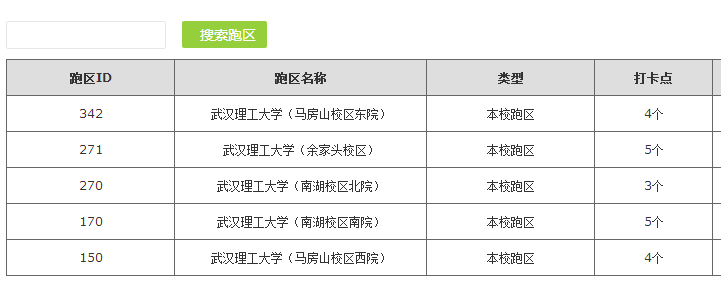 马房山校区西院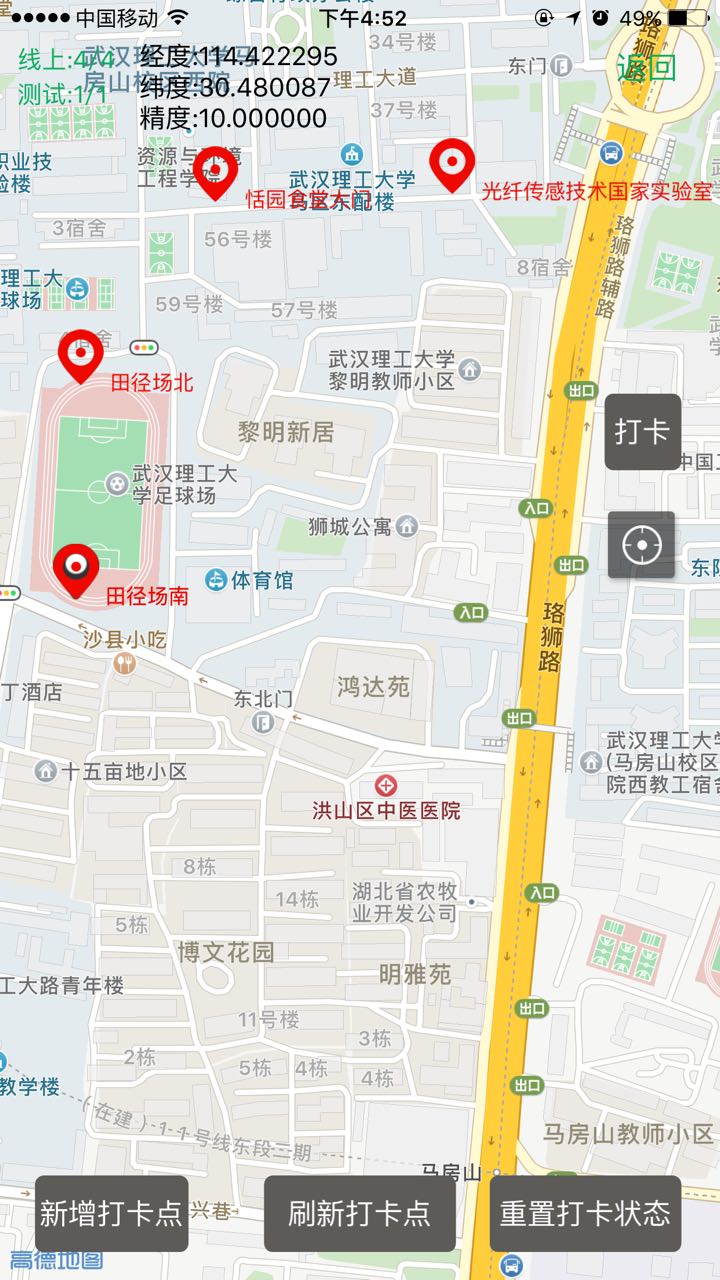 马房山校区东院 （图中东区要改成东院）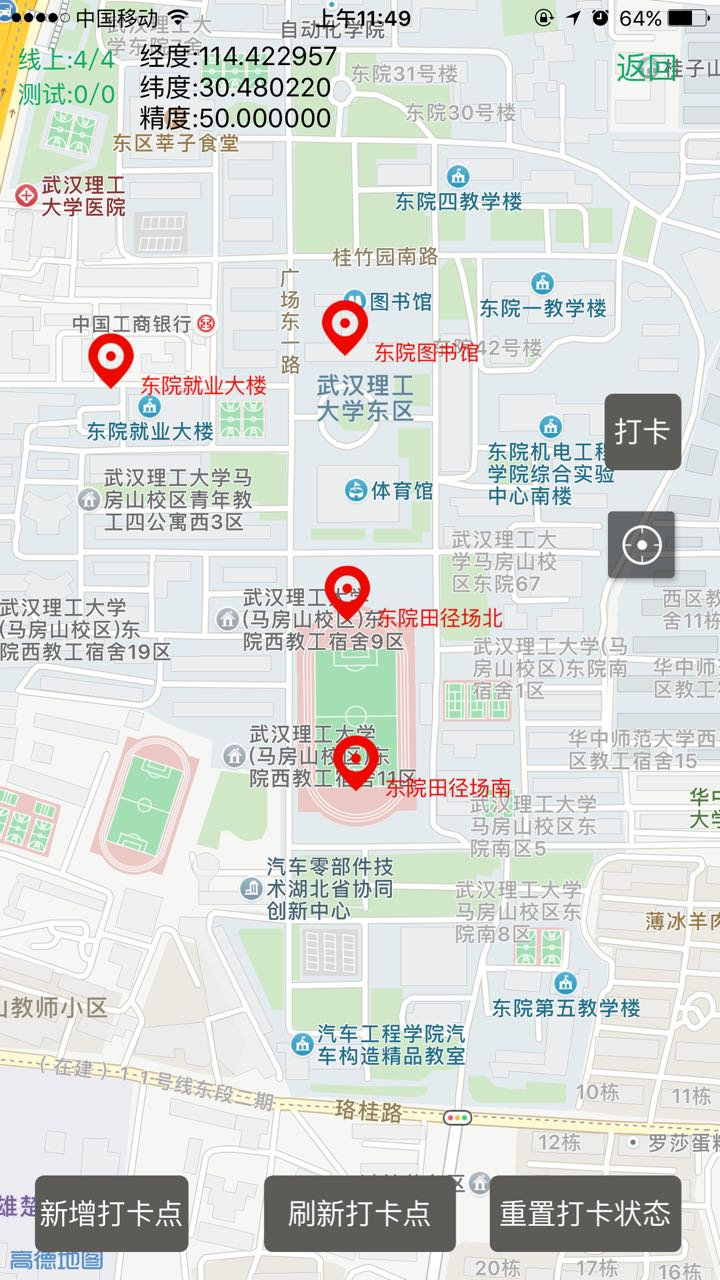 南湖校区南院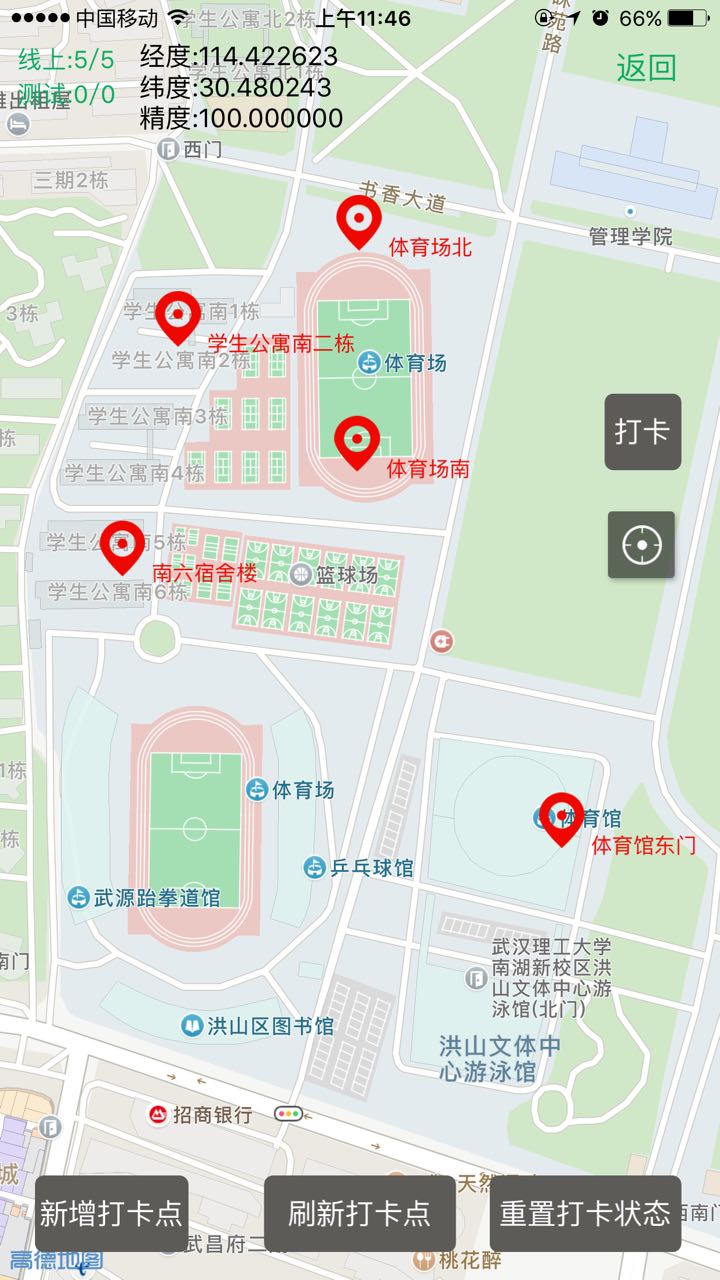 南湖校区北院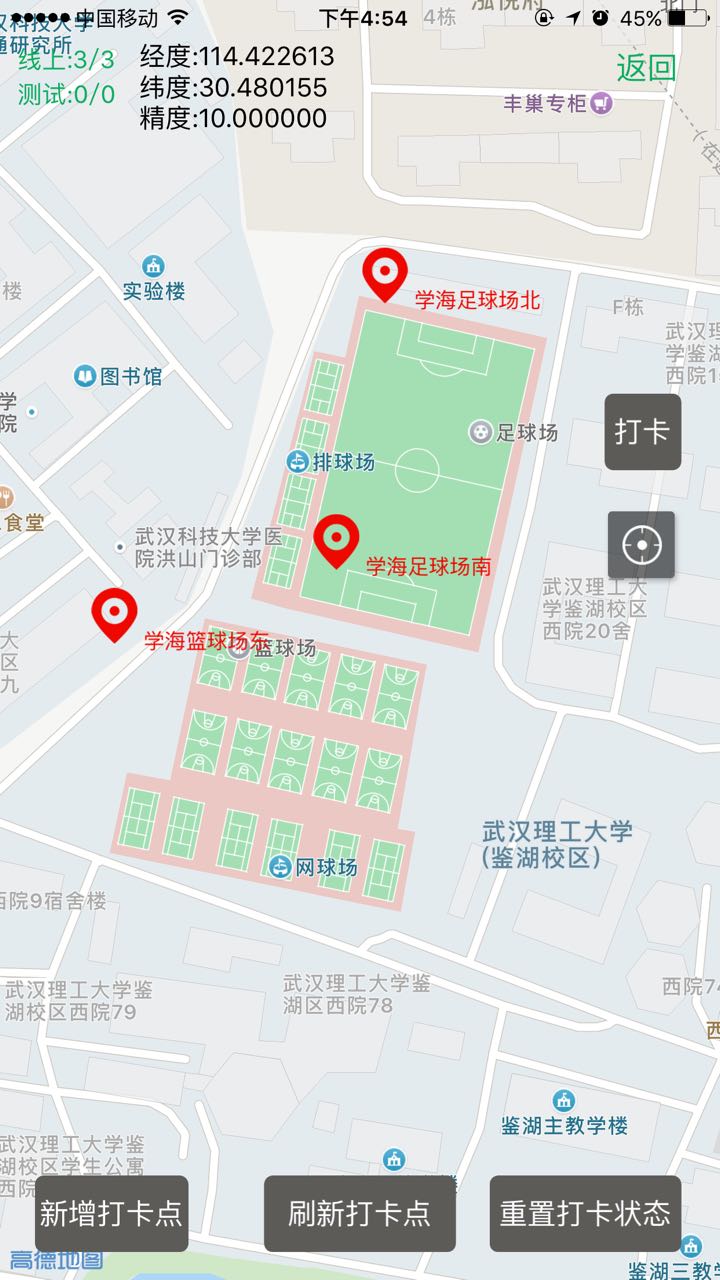 余家头校区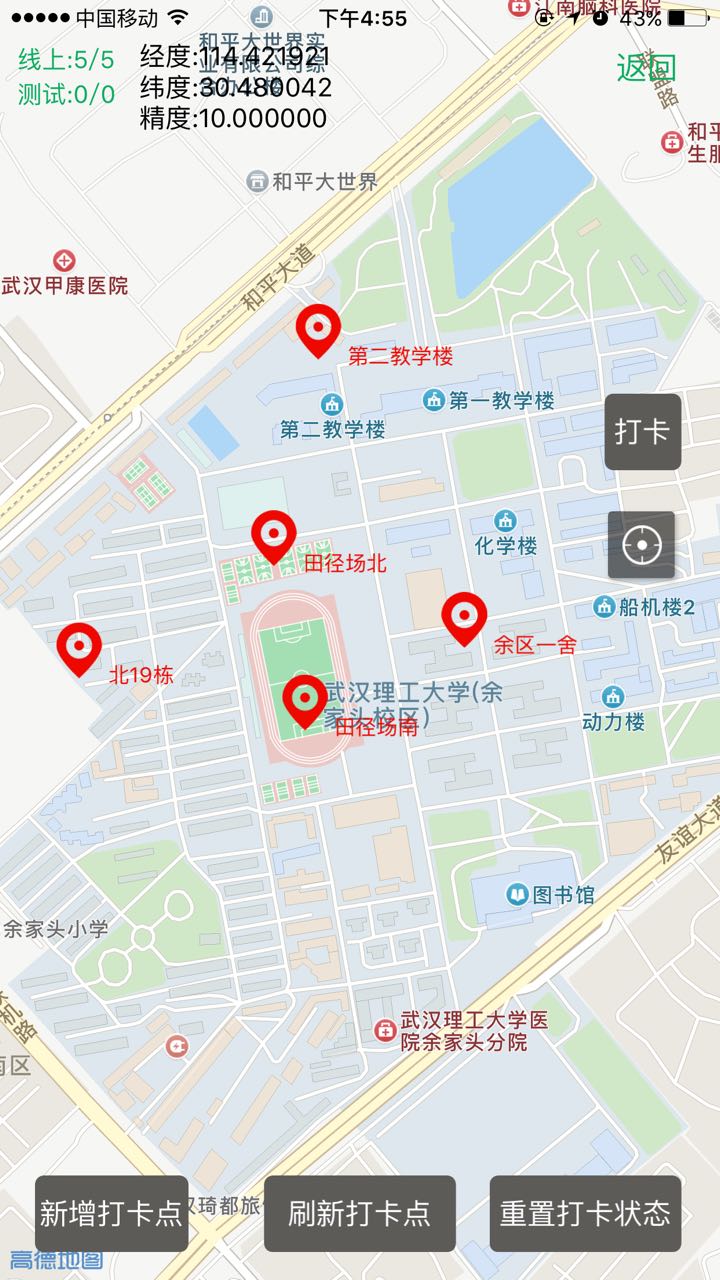 